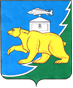 Российская ФедерацияСобрание депутатов Нязепетровского муниципального районаЧелябинской областиРЕШЕНИЕот 30 мая 2022 года № 286г. НязепетровскО внесении изменений и дополненийв решение Собрания депутатовНязепетровского муниципальногорайона от 22 декабря 2017 г. № 325В соответствии с Федеральным Законом от 6 октября 2003 г. № 131-ФЗ «Об общих принципах организации местного самоуправления в Российской Федерации», руководствуясь Уставом муниципального образования «Нязепетровский муниципальный район» Челябинской области, Собрание депутатов Нязепетровского муниципального района РЕШАЕТ:1. Внести в положение об администрации Нязепетровского муниципального района Челябинской области, утвержденное решением  Собрания депутатов Нязепетровского муниципального района от 22 декабря 2017 г. № 325 «Об утверждении положения об администрации Нязепетровского муниципального района Челябинской области» (с изменениями и дополнениями, утвержденными решением Собрания депутатов Нязепетровского муниципального района от 5 августа 2019 г. № 521), следующие изменения и дополнения:1) пункт 1.10. изложить в следующей редакции:«1.10. Место нахождения администрации района: Челябинская область,                          р-н Нязепетровский, г. Нязепетровск; адрес администрации района: 456970, Челябинская область, р-н Нязепетровский, г. Нязепетровск, ул. Свердлова, д. 6, офис 26.»;2) пункт 2.2. после слов «муниципального района,» дополнить словами «Нязепетровского городского поселения в соответствии с Уставом Нязепетровского городского поселения Челябинской области,»;3) в пункте 3.1.:подпункт 7) изложить в следующей редакции:«7) осуществляет дорожную деятельность в отношении автомобильных дорог местного значения вне границ населенных пунктов в границах муниципального района, осуществляет муниципальный контроль на автомобильном транспорте, городском наземном электрическом транспорте и в дорожном хозяйстве вне границ населенных пунктов в границах муниципального района, организует дорожное движения и обеспечивает безопасность дорожного движения на них, а также осуществляет иные полномочий в области использования автомобильных дорог и осуществления дорожной деятельности в соответствии с законодательством Российской Федерации;»;дополнить подпунктом 10.1) следующего содержания:«10.1) обеспечивает первичные меры пожарной безопасности в границах муниципального района за границами городского и сельских населенных пунктов»;подпункт 27) изложить в следующей редакции:«27) осуществляет создание, развитие и обеспечение охраны лечебно-оздоровительных местностей и курортов местного значения на территории муниципального района, а также осуществляет муниципальный контроль в области охраны и использования особо охраняемых природных территорий местного значения;»;подпункт 40) изложить в следующей редакции:«40) обеспечивает выполнение работ, необходимых для создания искусственных земельных участков для нужд муниципального района в соответствии с федеральным законом;»;подпункт 46) изложить в следующей редакции:«46) организует в соответствии с федеральным законом выполнение комплексных кадастровых работ и утверждение карты-плана территории»;4) пункт 3 после слов «муниципального района» дополнить словами «, бюджета Нязепетровского городского поселения.»;5) пункт 4 изложить в следующей редакции:«4. Осуществляет иные полномочия, предусмотренные федеральными законами, законами Челябинской области, Уставом Нязепетровского муниципального района, Уставом Нязепетровского городского поселения, решениями Собрания депутатов Нязепетровского муниципального района, решениями Совета депутатов Нязепетровского городского поселения.»;6) пункт 4.3. после слов «Собранию депутатов» дополнить словами «, Совету депутатов Нязепетровского городского поселения в части исполнения полномочий администрации Нязепетровского городского поселения.»;7) в пункте 4.4.:дополнить подпунктом 7.1) следующего содержания:«7.1) представляет Совету депутатов Нязепетровского городского поселения ежегодные отчеты о результатах своей деятельности и деятельности администрации района в части исполнения полномочий администрации Нязепетровского городского поселения, в том числе о решении вопросов, поставленных Советом депутатов Нязепетровского городского поселения;»;дополнить подпунктом 11.1) следующего содержания:«11.1) вносит на рассмотрение в Совет депутатов Нязепетровского городского поселения проекты нормативных правовых актов Нязепетровского городского поселения; на утверждение проект бюджета Нязепетровского городского поселения и отчеты об его исполнении;»;дополнить подпунктом 15.1) следующего содержания:«15.1) представляет на утверждение Совета депутатов Нязепетровского городского поселения стратегию социально - экономического развития Нязепетровского городского поселения;»;в подпункте 21) слова «городским и» исключить;подпункт 22) изложить в следующей редакции:«22) осуществляет иные полномочия, предусмотренные федеральными законами, законами Челябинской области, Уставом Нязепетровского муниципального района, Уставом Нязепетровского городского поселения, решениями Собрания депутатов Нязепетровского муниципального района, решениями Совета депутатов Нязепетровского городского поселения.».           2. Настоящее решение подлежит официальному опубликованию на сайте Нязепетровского муниципального района (www.nzpr.ru, регистрация в качестве сетевого издания: Эл № ФС77-81111 от 17.05.2021 г.).                                      3. Контроль исполнения решения возложить на постоянную комиссию Собрания депутатов по мандатам, регламенту, законности и местному самоуправлению (Салатов Д.И.).Глава Нязепетровского муниципального района                                                                                         С.А. КравцовПредседатель Собрания депутатовНязепетровского муниципального района                                                           А.Г. Бунаков